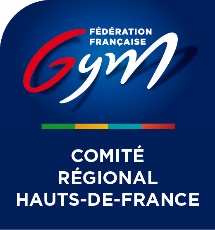 FICHE ACCREDITATIONS(A envoyer à egert.tourcoing91@gmail.com  avant le 11/05/24)CLUB :Contact avant la compétition (Nom & Prénom) :Mail : Téléphone :Les badges sont à restituer à la fin de la compétitionMerciNOMBRE DE BADGESGYMNASTESENTRAINEURSJUGESRESPONSABLE DE DELEGATION1TOTAL